		 & 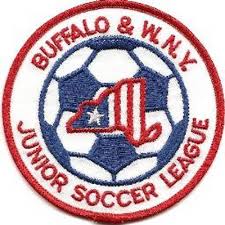 Junior Soccer LeagueBoard of Directors MeetingDecember 10, 2018
6:00 PM
Finalize 2019 Play DatesWebsite - 2019 Update – Bob L. & Michele L.DesignPopulating DataLeague Season RegistrationOdenbach RegistrationFinance Report:
                      a) IRS Update 
                      b) Other Issues OutstandingReferee Report – John K.S. Tier Storm UpdateReview Revised P&POtherAdjournment
